 Micho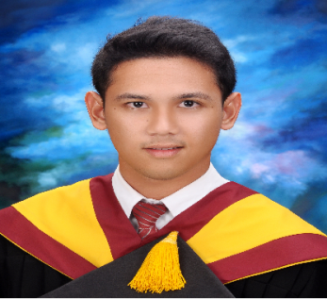 Registered Electrical EngineerEmail: micho-397100@gulfjobseeker.com CAREER OBJECTIVE:	To get a suitable electrical engineering position where I will get an opportunity to enhance my abilities.EDUCATION ATTAINMENT:Level				School/Course			Year GraduatedTertiary		     Cebu Institute of Technology – University	2014			Bachelor of Science in Electrical EngineeringSecondary			Siena School of Naga Cebu			2009				      City of Naga CebuElementary		       Naga Central Elementary School			2005				      City of Naga CebuPERSONAL INFORMATION:Birth Date			:	April 27, 1992Age				:	28Sex				:	MaleReligion			:	Roman CatholicStatus				:	MarriedNationality			:	FilipinoPASSPORT DETAILS:Date of Validity	:	July 23, 2029Visa Status		:	Visit Visa WORK EXPERIENCES:	POSITION: ELECTRICAL DESIGN ENGINEER	July 16, 2018 – January 16, 2020Review AutoCAD designs development for conformance with applicable codes, utilizing engineering standards along with good engineering practices.Designing and laying out new electrical systems by using AutoCAD.Develop and enhance new and current circuit solutions.Develop plus improve fresh and existing circuit solutions.Suggest modifications to develop and design to enhance quality.Producing necessary design reports and documentationMABUHAY FILCEMENT INC.POSITION: ELECTRICAL SHIFT ENGINEERSan Fernando Cebu CityJuly 01, 2015 – February 10, 2018Perform require troubleshooting testing, calibration, repairs and checking needed for all electrical and instrumentation equipment to support and maintain continuous plant operation.Handle installation and commissioning of newly installed, replacement and or additional electrical equipment and instrumentation to ensure compliance to quality standards, safety procedures and continuous plant operation.Perform planned preventive electrical and instrumentation maintenance and shutdown activities on assigned area to ensure timely and accurate accomplishment of deliverables and efficient plant operation Diagnoses malfunctioning apparatus, motors, and lighting fixtures, using test equipment, and replaces damaged or broken wires and cables.Replaces faulty electrical components of machine, such as relays, switches, and motors, and positions sensing devices.APO CEMENT CORPORATIONPOSITION: ELECTRICIANTina-an City of Naga CebuMan-power by DBB contractorApril 15, 2014 – June 26, 2015Assemble, install, test and maintain electrical wiring, equipment, appliances and fixtures using hand tools and power tools.Diagnose malfunction system, apparatus and components, using electrical test equipment.Connect wires to circuit breaker, switches, transformers and other components. Inspect electrical systems, equipment and component to identify the hazards, defect and need for adjustment or repair and to ensure compliance with code.SOTC (Safety Officer Training Course)Held at RODECH Training Services Link InternationalSanciangco St. Cebu CityOct. 06 – 27, 2014Standard First AidH2S ( Hydrogen Sulfide )Drilling Technology H2S safety and SCBA (Self-Contained Breathing Apparatus) InstructionConstruction, Petrochemical and Oil and Gas IndustriesProgrammable Logic Control and Industrial Motor ControlHeld at AC/DC Electrical Engineering Review CenterMay 10, 2017 to May 11, 2017Implement a program for motor control using Siemens Logo 8 Soft Comfort.Apply PLC in industrial motor controlRun a three phase induction motor in forward and reverse rotation.Run a single phase motor in forward and reverse rotationInterpret and follow technical diagramsAnalyze and troubleshoot electrical circuit problem.SKILLS:Knowledge of Computer Aided Drawing (CAD)Proficient in Microsoft Office (Word, Excel, and Power Point).Familiar with different computer applications.Knowledge in Residential Wiring. Willing to work under pressure.Has initiative and willing to learn new things.Good oral and written communication skills in English and Filipino